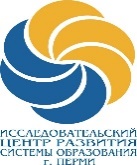 Муниципальное автономное образовательное учреждение дополнительногопрофессионального образования «Центр развития системы образования» г. ПермиПОЛОЖЕНИЕ
о проведении III городского конкурса для педагогов дошкольных образовательных организаций«Квест-room как инструмент мониторинга социально-адаптивных навыков педагогов «Волшебник страны Оз»Общие положенияНастоящее Положение определяет общие подходы к организации и проведению городского конкурса «Квест-room как инструмент мониторинга социально-адаптивных навыков педагогов «Волшебник страны Оз», определяет цели и задачи данного мероприятия, указывает сроки, характеризует порядок работы и формы поощрения участников.Конкурс проводит Муниципальное автономное образовательное учреждение дополнительного профессионального образования «Центр развития системы образования» г. Перми (далее – ЦРСО) совместно с Муниципальным автономным дошкольным образовательным учреждением «Детский сад «Сказка.ру» г.Перми. Конкурс проводится в рамках приоритетного направления работы Департамента образования г.Перми на 2019-2020 учебный год – Цифровизация образования. Участие в данном конкурсе позволит познакомиться с технологией квест, как с инструментом мониторинга социально-адаптивных навыков.Квест (англ. Quest - поиски) – один из основных жанров игр, требующих от игроков решения умственных задач для продвижения по сюжету. Сюжет может быть предопределенным или же давать множество исходов, выбор которых зависит от действий игроков.Квест-room – это игра в реальности, когда команду игроков закрывают в замкнутом помещении, из которого за отведенное время нужно выбраться, используя логику, смекалку и подручные предметы.Квест требует интеллектуальных знаний, нестандартного мышления и сообразительности. Он направлен на овладение навыками коллективного решения поставленных задач, сплочение членов команды; воспитывает стремление к победе, умение быстро ориентироваться на местности.Участие в данном конкурсе позволит оценить умение педагогов проявлять лидерские качества, брать на себя ответственность, работать в команде (договариваться, слушать друг друга, принимать оптимальное решение).Цель и задачи:Цель конкурса: представить возможности технологии квест-room как инструмента мониторинга социально-адаптивных навыков педагогов.Основные задачи:1.Создание условий для овладения педагогами навыками коллективного решения поставленных задач, сплочения членов команды, стремления к победе, умения быстро ориентироваться в незнакомой обстановке; 2.Повышение профессиональной компетентности педагогов в области STEAM-технологий и метапредметных навыков.3.Содействие расширению возможностей педагогов в применении игровых технологий геймификации в образовательном процессе.Организация и проведение КонкурсаСроки проведения конкурса: с 13 марта по 13 апреля 2020 г. К участию в Конкурсе приглашаются педагоги и специалисты первых 30 дошкольных образовательных учреждений г. Перми, подавшие заявки на участие в Конкурсе. Участие коллективное. От одного образовательного учреждения может быть  одновременно представлена одна команда. Количество участников в команде четыре человека.Для оценки конкурсных испытаний приказом директора ЦРСО утверждается состав жюри Конкурса. Жюри состоит из специалистов города Перми в области дошкольного образования.Организационный взнос за участие в конкурсе – 500 руб. с команды. Данный организационный взнос дает право на получение участниками наградного материала в электронном варианте.Содержание конкурса: Конкурс  будет проходить в командном зачете. Каждой команде предоставляется сопровождающий. Он следует по игровому маршруту вместе с командой на протяжении всей игры. В случае  если команда не может справиться с заданием самостоятельно, участники могут попросить дополнительные подсказки у сопровождающего в обмен на штрафные минуты.На поиск выхода  и выполнение заданий у игроков есть не более 30 минут. После истечения времени комната закрывается, и команда автоматически считается проигравшей. Время прохождения фиксируется при выходе команды из помещения. Победителем Конкурса становится команда, которая пройдет испытание за наименьшее количество времени; ответит на все вопросы без ошибок; выполнит все задания, с наименьшим количеством подсказок.Сопровождающий фиксирует умения команды договариваться, слушать друг друга, принимать оптимальное решение, проявлять лидерские качества, брать на себя ответственность в условиях ограниченного пространства и времени. Содержание конкурса отражено в pro-ролике: ссылка.Порядок проведения КонкурсаПедагоги, принявшие решение об участии в Конкурсе, представляют заявку согласно Приложению 1 к настоящему Положению, а также скан-копию чека об оплате организационного взноса.Заявка и скан-копия чека направляются в электронном виде на адрес madouskazkaru@yandex.ru архивированной папкой не позднее 18 марта 2020 г., в заголовке папки необходимо написать: номер ДОУ, с пометкой «на конкурс «Битва в квест-room». Конкурс будет проходить с 23 марта по 03 апреля 2020 г. (в соответствии с расписанием) в МАДОУ «Детский сад «Сказка.ру» по адресу г. Пермь, ул. Маршала Рыбалко 95а (остановка «Парк Культуры и Отдыха», микрорайон Закамск).Итоги Конкурса будут подведены после прохождения квеста всеми командами по очереди, не позднее 13 апреля 2020 г. и опубликованы на сайте ЦРСО crsoperm.ru. Подведение итогов Конкурса 6.1.  По итогам Конкурса определяются победитель и призеры (1,2, 3 место). Победитель и призеры награждаются Дипломами городского конкурса «Квест-room как инструмент мониторинга социально-адаптивных навыков педагогов «В общем деле важен каждый».6.2. Победители и призеры в качестве бонуса получают результаты мониторинга социально-коммуникативных навыков команды ДОУ.6.3. Участники Конкурса, не занявшие призовых мест, получают Сертификаты участников городского конкурса «Квест-room как инструмент мониторинга социально-адаптивных навыков педагогов «Волшебник страны Оз» (в электронном виде).6.4. Оргкомитет Конкурса оставляет за собой право устанавливать дополнительные специальные призы за особые успехи в Конкурсе. Реквизиты для оплаты оргвзноса за участие в Конкурсе:       Муниципальное автономное образовательное учреждение дополнительного профессионального образования «Центр развития системы образования» г.Перми, адрес: 614036, г. Пермь, ул. Нефтяников, 50, ИНН 5905007033, КПП 590501001, Департамент Финансов администрации города Перми (МАОУ ДПО «ЦРСО» г. Перми, л/с 08930000355), р/с 40701810157733000003, ОТДЕЛЕНИЕ ПЕРМЬ г. ПЕРМЬ; БИК: 045773001,КБК 00000000000000000130, ОКАТМО 57701000.       Обязательно указываются: ФИО участника; назначение платежа: Оргвзнос за конкурс «Битва в квест-room».Приложение 1ЗАЯВКАучастника  городского конкурса «Битва в квест-room»Общие сведенияОбщие сведенияФамилия, имя, отчество (полностью) 1 участникаДолжностьФамилия, имя, отчество (полностью) 2 участникаДолжностьФамилия, имя, отчество (полностью) 3 участникаДолжностьФамилия, имя, отчество (полностью) 4 участникаДолжностьВпишите данные плательщика оргвзноса за участие в Конкурсе:Впишите данные плательщика оргвзноса за участие в Конкурсе:Заказчик:Дата рождения:Адрес:Паспорт серия:                №                      выдан  когда:                           кем:Заказчик:Дата рождения:Адрес:Паспорт серия:                №                      выдан  когда:                           кем:Сведения о работеСведения о работеМесто работы (полное наименование образовательного учреждения в соответствии с Уставом)КонтактыКонтактыМобильный телефон Электронная почта для рассылки наградного материалаФ.И.О. члена администрации ОУдля контактов с оргкомитетом конкурса, контактный телефон